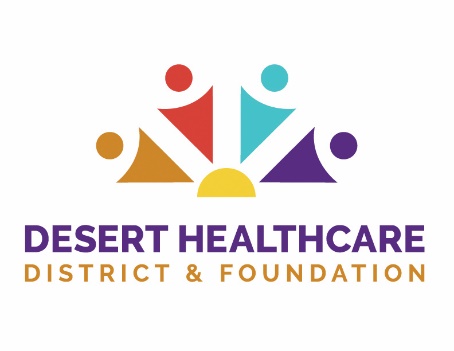 PROGRAM COMMITTEE MeetingThe meeting of the Program Committee scheduled at12:00 p.m., Tuesday, April 14, 2020has been canceled.The next scheduledProgram Committee Meeting isTuesday, May 12, 2020 at 12:00 p.m.